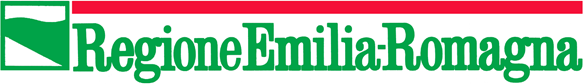 MODULO RICHIESTA RIMBORSO ABBONAMENTO ANNUALECOMPILARE TUTTI I CAMPI IN STAMPATELLOIL SOTTOSCRITTO(Per i minorenni la richiesta di rimborso deve essere presentata da chi esercita la patria potestà)NOME _____________________________ COGNOME___________________________________________Ai sensi della Delibera Giunta Regionale Emilia Romagna N. 2217 DEL 20/12/2021 chiede il rimborso parziale dell’abbonamento annuale intestato a:DATI ANAGRAFICI INTESTATARIO ABBONAMENTOCOGNOME____________________________________NOME_____________________________________NATO A _________________________________Prov  (_____) IL___________________________________RESIDENTE A__________________________________Prov(_____) CAP_____________________________VIA_____________________________________________________TELEFONO_______________________CODICE FISCALE |___|___|___|___|___|___|___|___|___|___|___|___|___|___|___|___| DICHIARO DI AVERE UN ABBONAMENTO ANNUALEN. TESSERA ________________________ DATA ACQUISTO ABBONAMENTO ______________________________________Annualità 2023/2024Gli utenti che hanno acquistato un abbonamento annuale dal 1° agosto 2023 al 31 gennaio 2024 possono presentare la domanda di rimborso dal 21/02/2024 al 14/04/2024.IMPORTO ABBONAMENTO   _____________________
IMPORTO PAGATO AL NETTO DI CONTRIBUTI _________________________________Indicare l'importo pagato (al netto di contributi o sconti, ad esempio da parte del datore di lavoro o di altri contributi da parte degli enti locali). L'importo pagato al netto dei contributi deve essere pari ad almeno 50 euro; non si darà corso a rimborsi per abbonamenti il cui importo pagato sia inferiore.Firma intestatario abbonamento (*)(*)se minorenne, firma di chi ne esercita la patria potestàALLEGO UN DOCUMENTO DI INDENTITA (dell’intestatario dell’abbonamento) N. ____________ RILASCIATO DA______________CHIEDE CHE IL RIMBORSO (*) PARZIALE DELL'ABBONAMENTO SIA ACCREDITATO SUL CONTO CORRENTE INTESTATO A:(*)l’importo del rimborso sarà quantificato da Coop.Trasporti a seguito dei controlli sui propri archivi, relativi al possesso dei requisiti per ottenere l’agevolazione e all’importo realmente pagatoCOGNOME____________________________________NOME_____________________________________CODICE FISCALE_________________________________________PRESSO:BANCA____________________________________FILIALE________________________________________CODICE IBAN ____________________________________________________________________________BIC (obbligatorio in caso di istituto di credito estero)_____________________________________________INFORMATIVA E CONSENSO AL TRATTAMENTO DEI DATI PERSONALILa Cooperativa Trasporti, in qualità di titolare dei suoi dati personali, la informa che i suoi dati saranno trattati nel rispetto della normativa vigente in materia di riservatezza dei dati personali. Lei gode di tutti i diritti previsti dalla normativa (diritto di accesso, di rettifica, di cancellazione, di limitazione o di opposizione). Tali diritti potranno essere esercitati rivolgendosi al Titolare o al Responsabile per la Protezione dei dati della Cooperativa Trasporti di Riolo Terme.Data, ___________________				          Firma Beneficiario Rimborso							_________________________________________